融媒体资源库使用方法一、登录平台1. 登录方式登录平台（https://whut.kcszedu.com）主页，选择右上角“登录”进行账号登录。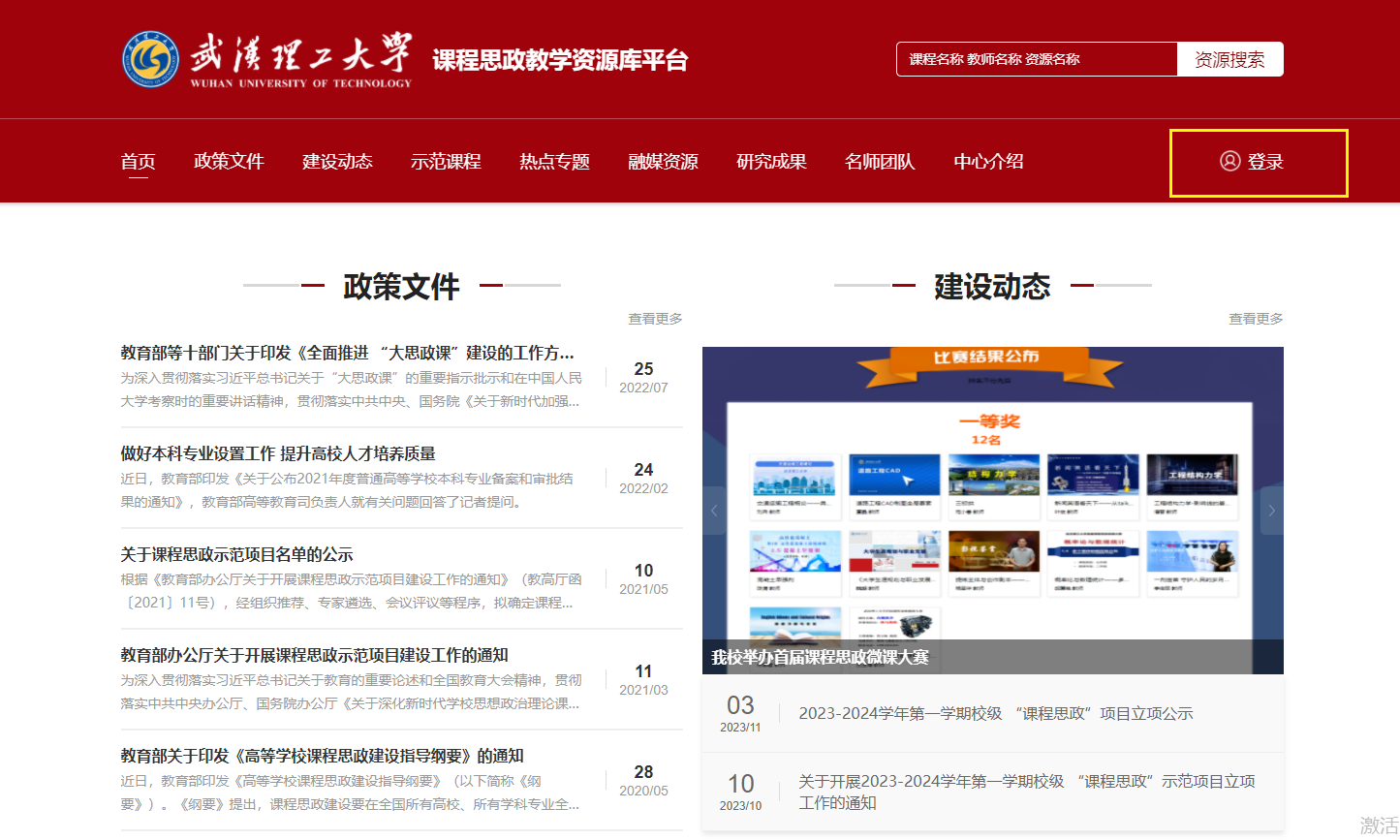 登陆账号（账号：教师工号，初始密码：Xhsz1234）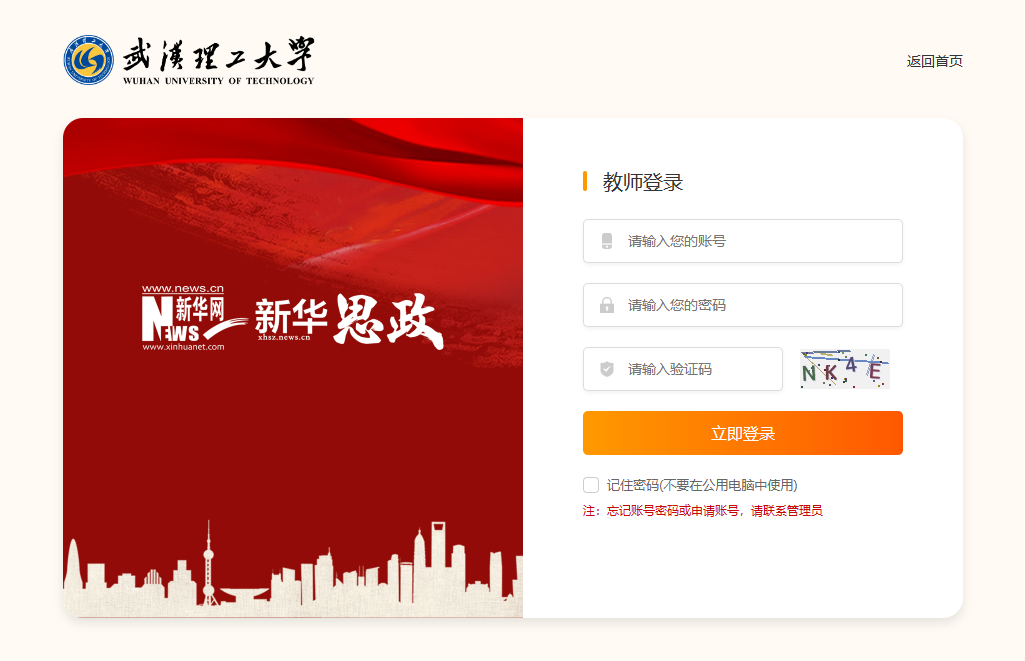 个人信息修改登录后，点击左侧导航栏“基本信息”，可对个人信息进行编辑，比如姓名、头像、简介等。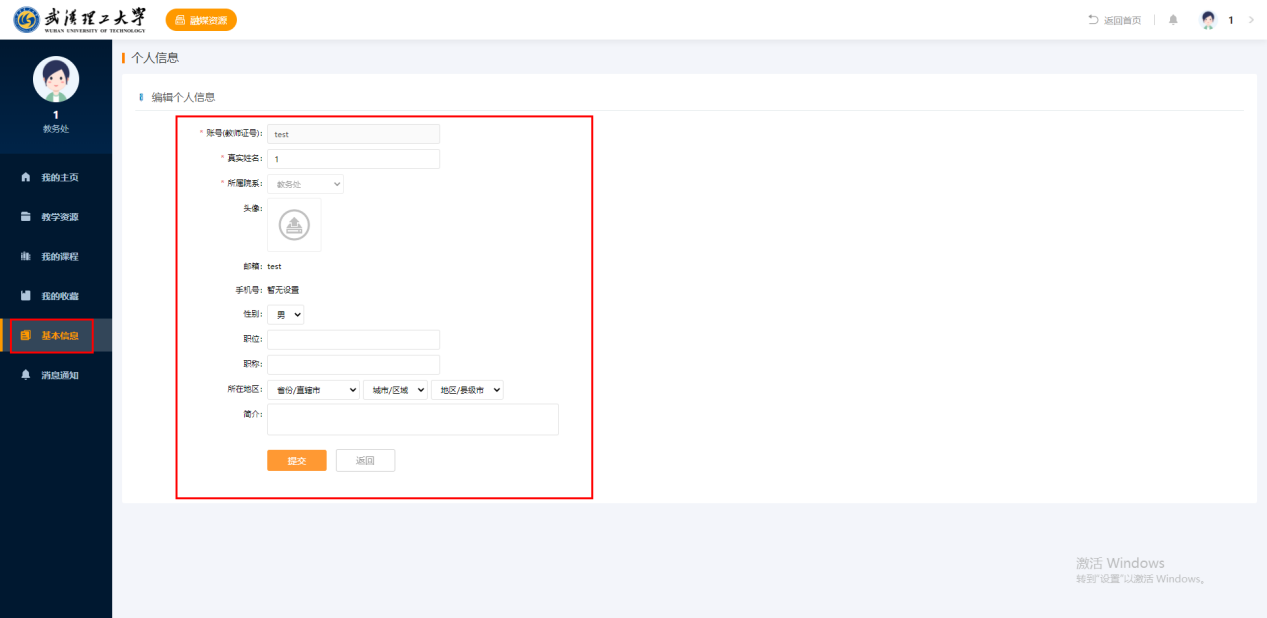 修改账号密码鼠标放置右上角头像姓名处，点击修改密码，输入旧密码及新密码，点击提交即可成功修改。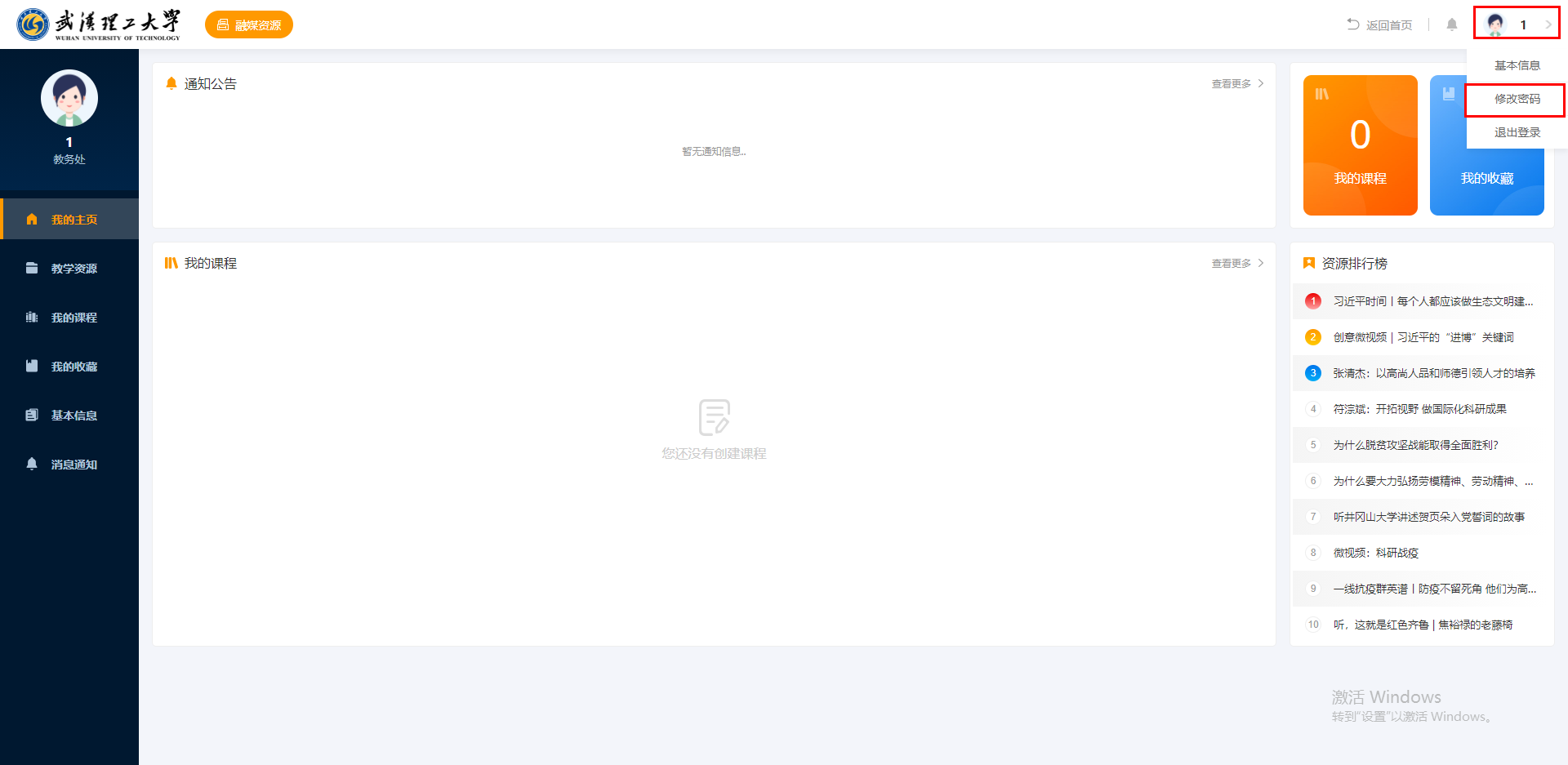 融媒体资源库点击左侧导航栏“教学资源”进入资源分类包括思政建设资源库、专业思政资源库、思政主题资源库和思政元素资源库四个资源库，可根据资源库类别、二级主题和分类、资源类型、排序方式、关键词等方式进行按需检索。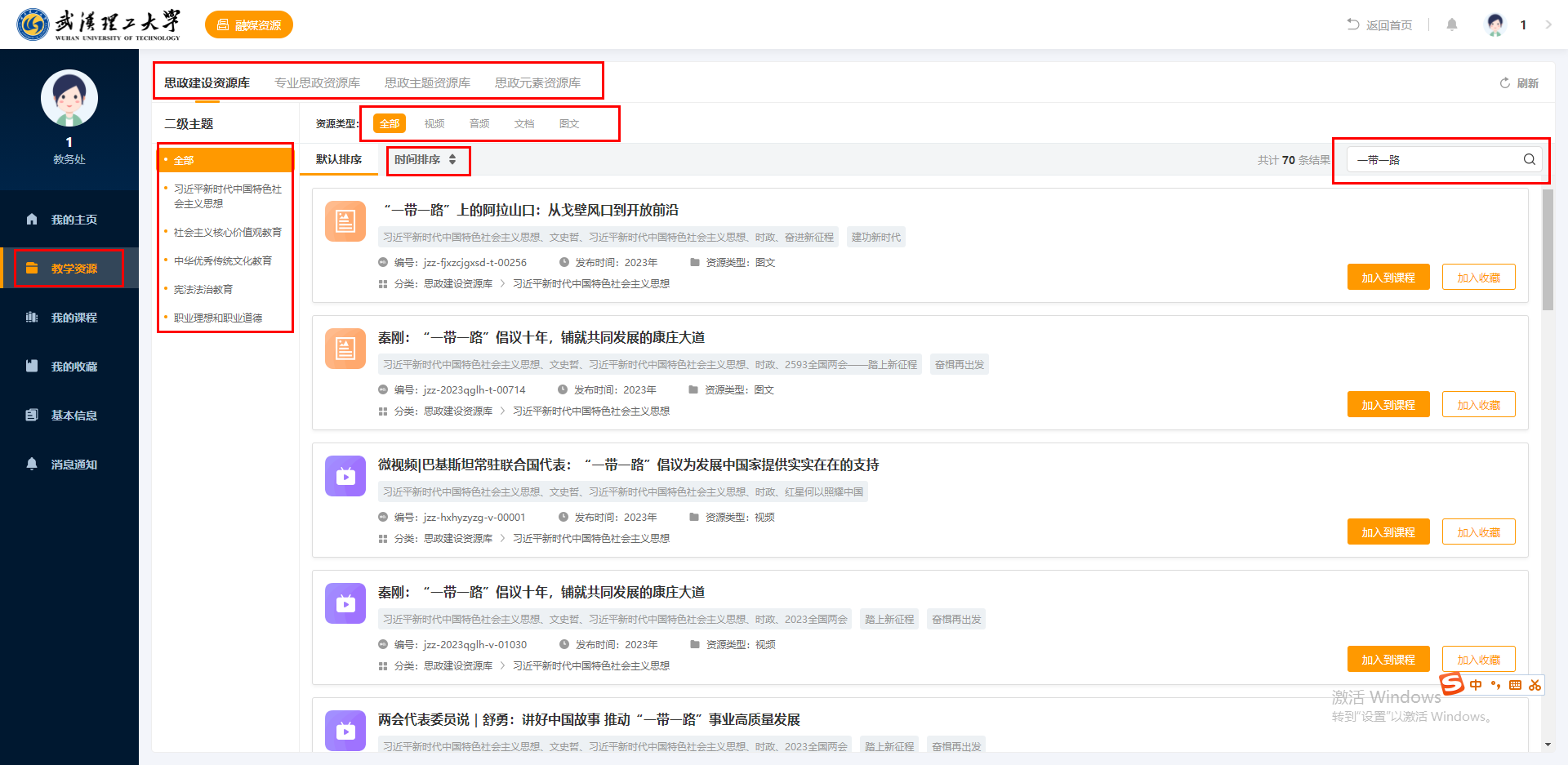 资源使用可在平台创建课程时选择“加入到课程”以及“加入收藏”。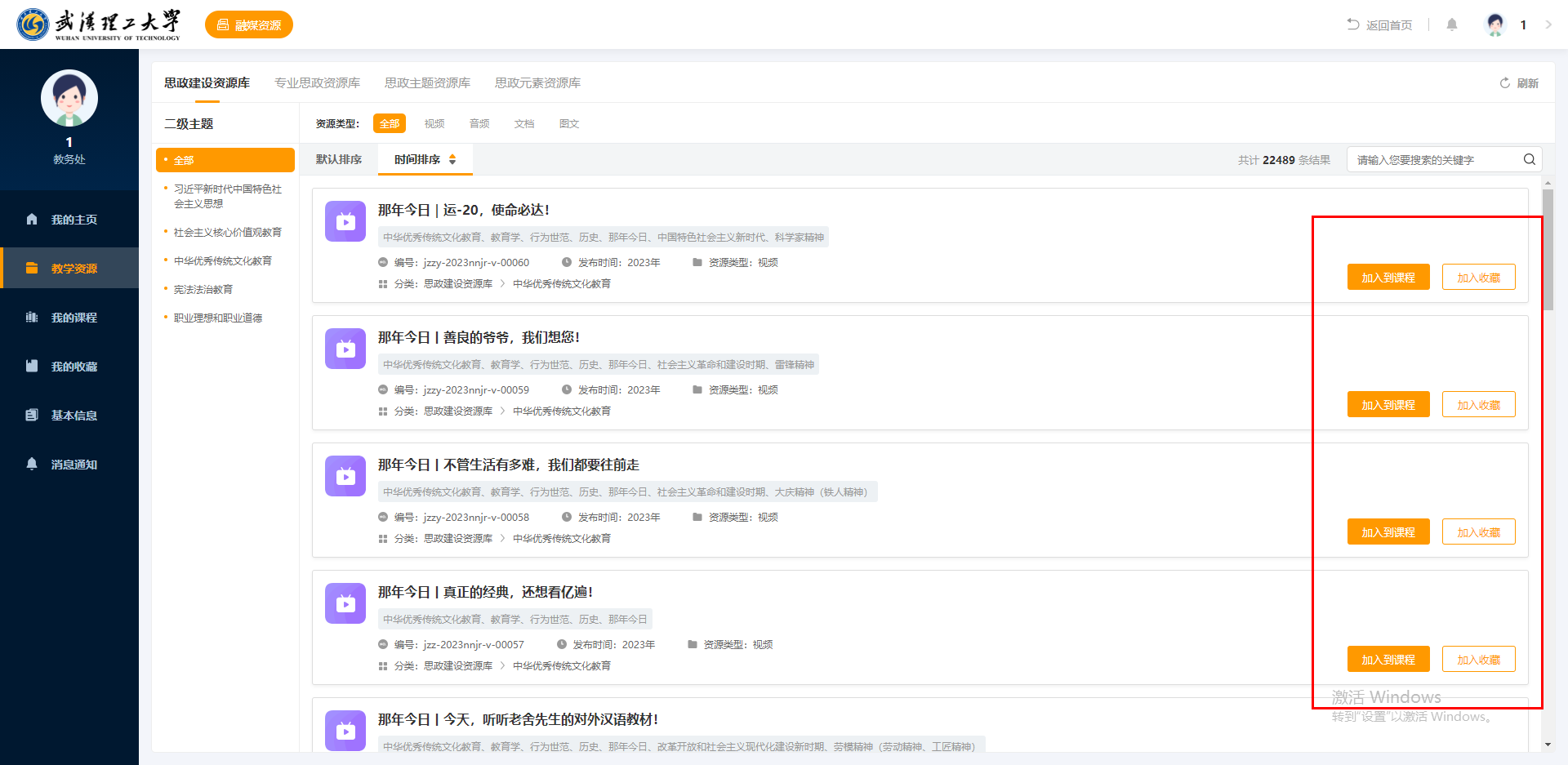 外部引用点击所需资源，选择右上角“引用资源”可生成链接使用。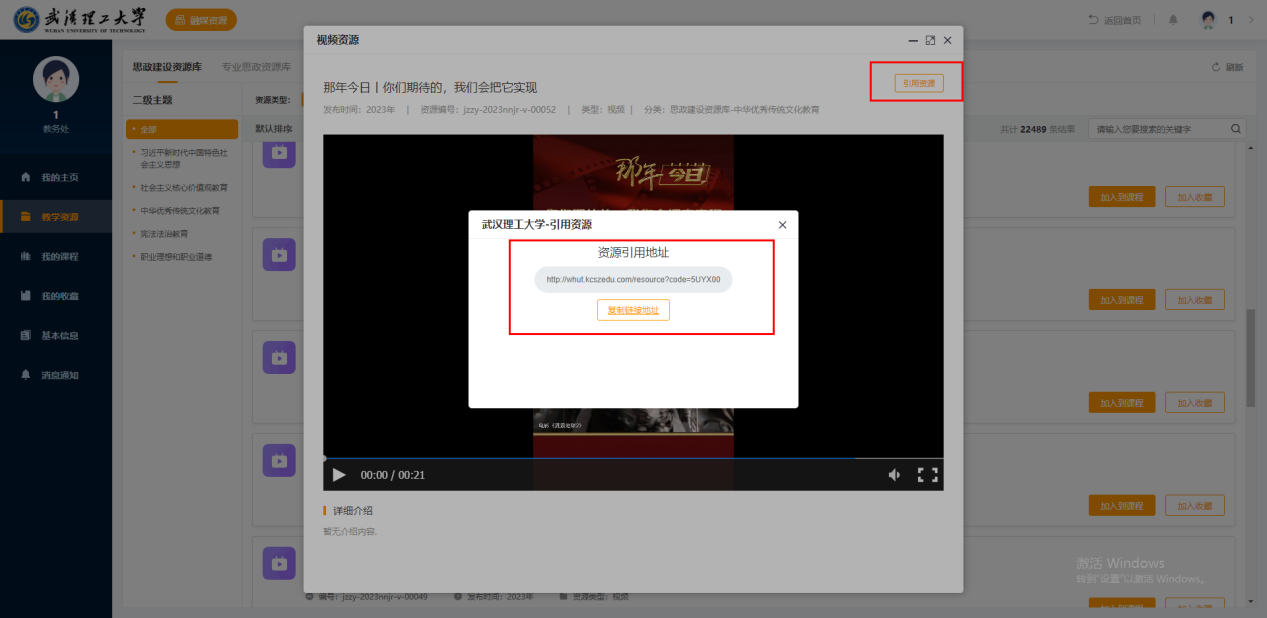 